Publicado en Madrid el 21/10/2022 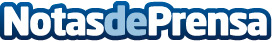 Josefa Fernández: Upcycling solidario y ecosostenibleLa protectora "Mirando a los ojos" y la diseñadora española, unen fuerzas para salvar la vida de los peludos en un desfile solidarioDatos de contacto:Elsa Martinez+34 639612262Nota de prensa publicada en: https://www.notasdeprensa.es/josefa-fernandez-upcycling-solidario-y Categorias: Moda Artes Visuales Comunicación Sociedad Madrid Veterinaria Ecología Mascotas Emprendedores Eventos Solidaridad y cooperación Sostenibilidad http://www.notasdeprensa.es